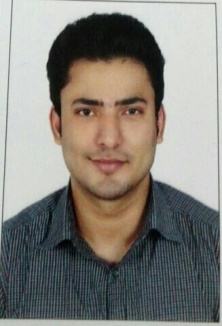 EducationMaharashtra Board                            Uttarpradesh Board                               University of MumbaiStd: XthStd: XIIth, Science Stream             B.M.M- Bachelor of Mass MediaAcademic year: 2007-08                   Academic year: 2010-11                    Academic Year: 2013-14Passed class: second                          Passed class: Firstpassed class: SecondExperienceMarketing Executive at Freight Carriers, domestic transport company in India.Working Duration: Oct 2014 to Jan 2017.Work: handled all type of marketing Media, handled all office work, building good relation to clients, handling all advertising media.ObjectiveWorking in target environment with quality as backbone of work.Learning new marketing strategy, and implementation of problem solving techniques.Working in a team keeping a team spirit high.To work with innovative ideas.Interests & ActivitiesSports Music Dance Computer SkillsProficient in Microsoft WordProficient in InternetBasic in Microsoft ExcelCareer mission objective  Seeking a position in Marketing wherein I can utilize my communication skills and my Bachelor of Mass Media degree to build a strong Business network for achieving a higher market penetration level.Nationality: IndianGender: MaleMarital Status: UnmarriedLanguage known: English, Hindi.DeclarationThe information given above is true to the best of my knowledge and will be responsibleFor any flaws in it.AshutoshEmail: ashutosh.340067@2freemail.com 